编号：湖南省实验动物行政许可变 更 申 请 书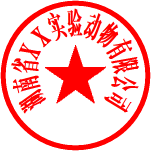 湖南省科学技术厅制填  写  说  明1.变更前基本信息表中内容应与原许可证上内容保持一致。2.申请变更事项范围限单位名称变更、法定代表人变更、设施地址名称变更。3.变更事项登记表中应准确填写变更前与变更后的内容。4.变更行政许可事项需提交的证明材料：（1)湖南省实验动物行政许可变更申请书（2)企业法人营业执照（事业单位法人证书）（3）单位法人变更的任免文件以上资料应注明本复印件与原件一致，并加盖本单位公章一式两份。5.填写内容应准确完整，必须使用钢笔填写或计算机打印，字迹清晰，不得涂改。6.空格不够填写时，可另附加页。一、变更前基本信息二、申请变更事项三、变更行政许可事项需提交的证明材料目录申请单位（盖章）：许可证号：SCXK（湘）2020-0015申请事项：▉生产许可变更 □使用许可变更变更事项范围：□单位名称变更 □法定代表人变更□设施地址名称变更联系人：张三联系电话：统一社会信用代码：130XXXXXXXXXXXXXXXXXXX许可证号SCXK（湘）2020-0015单位名称湖南XXXXX公司法定代表人李四 法定代表人身份证号43010219XXXXXXXXXXXX设施地址湖南省长沙市XXXX适用范围屏障环境 SPF级大鼠有效期2020年11月3至2025年11月3日法定代表人签名：法定代表人签名：变更事项变更前情况变更后情况单位名称湖南XXXXX公司湖南XXXXX有限公司法定代表人李四 张六设施地址名称湖南省长沙市XXXX103号湖南省长沙市XXXX106号1.湖南省实验动物行政许可变更申请书2.企业法人营业执照（事业单位法人证书）3.单位法人变更的任免文件4.许可证正、副本授 权 委 托 书单位（公章）：                               法定代表人（亲笔签名）：   张六 联系电话：  135000XXXXX            被委托人：   小李        工作单位：   湖南XXXXX有限公司                        联系电话：     136XXXXXXXX               兹授权       小李        （被委托人）代为办理申请实验动物行政许可相关事宜。委托权限（请在以下方框内打勾）：■提交有关材料□代为签收有关法律文书□代为参与现场评审□其它：                                委托时限：自  2021  年 5  月 3 日至 2021   年 5 月   